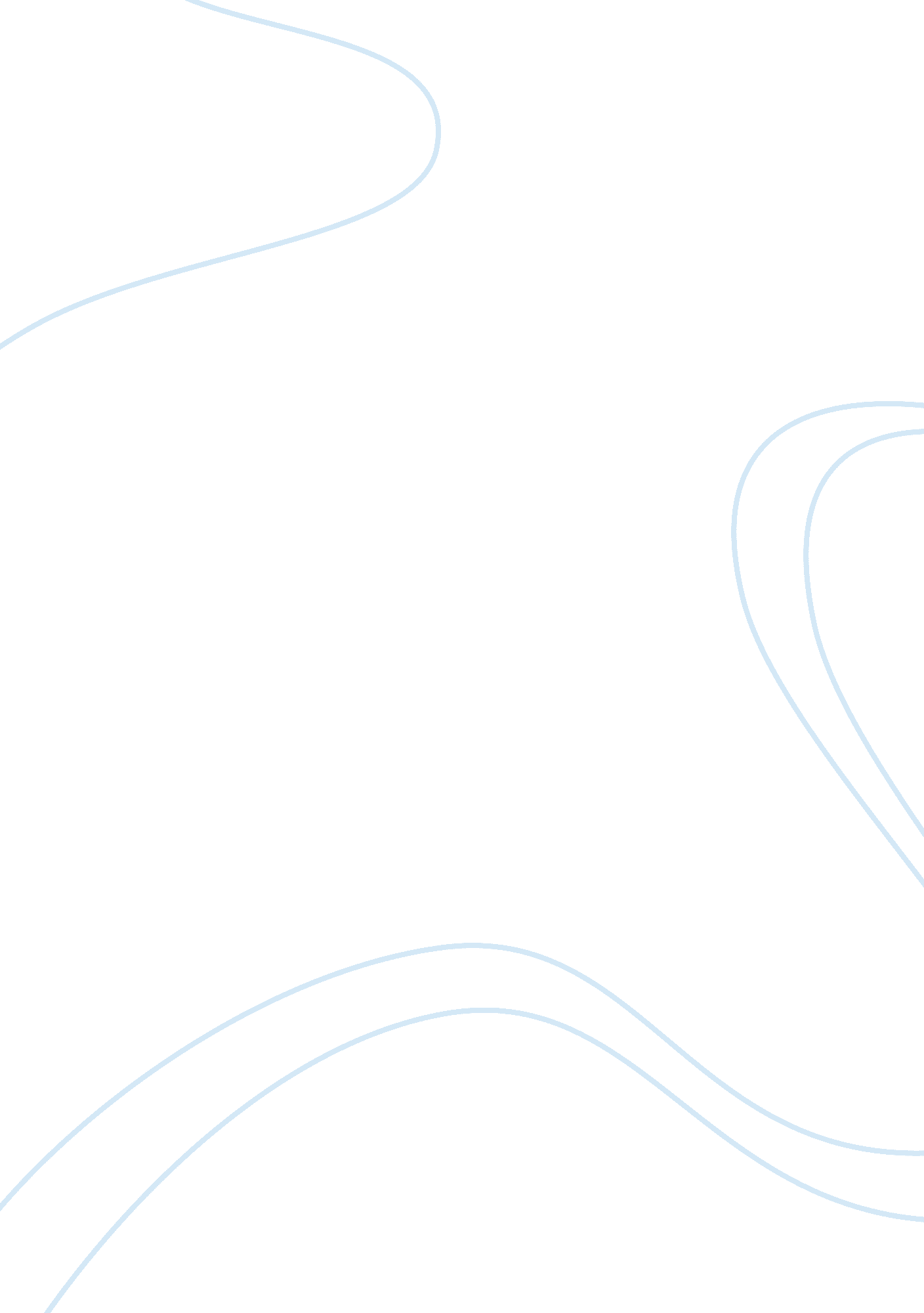 Erricka18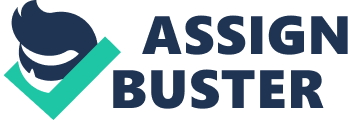 ------------------------------------------------- EASTWORLD MOTOR INDUSTRIES CORPORATION ------------------------------------------------- 10th AVENUE BRANCH ------------------------------------------------- 304 3rd St. 10th Ave. Brgy 108 Dist 12 Lady of Grace Caloocan, City ------------------------------------------------- 365-1239/0922-8175851 ------------------------------------------------- PROBIKES MOTORCYCLE CENTER ------------------------------------------------- JUAN LUAN BRANCH ------------------------------------------------- 2524 Juan Luna St. Gagalangin Tondo, Manila ------------------------------------------------- PROBIKES MOTORCYCLE CENTER ------------------------------------------------- MALATE BRANCH ------------------------------------------------- Nicfur Bldg. 1990 Taft Ave., cor Pre. Quirino Avenue, Malate ------------------------------------------------- 527-7794/0922-8189784 ------------------------------------------------- PROBIKES MOTORCYCLE CENTER ------------------------------------------------- 6th AVENUE BRANCH ------------------------------------------------- Howard Tower Rizal Ave., cor 6th Ave. Brgy 110 Zone 10 Dist. II Grace Park Caloocan City ------------------------------------------------- 362-9946/09228175852 ------------------------------------------------- PROBIKES MOTORCYCLE CENTER ------------------------------------------------- 12th AVE. BRANCH ------------------------------------------------- 417-437 Ground Floor Genato Building Rizal Ave. Extension 12th Ave. West Grace Park Caloocan City ------------------------------------------------- 362-9258/09228189824 ------------------------------------------------- PROBIKES MOTORCYCLE CENTER ------------------------------------------------- SAN MATEO BRANCH ------------------------------------------------- 99 Gen. Luna St. Guitnang Bayan I San Mateo Rizal 1820 ------------------------------------------------- 948-5006/0922-8189817 ------------------------------------------------- PROBIKES MOTORCYLE CENTER ------------------------------------------------- PASAY BRANCH ------------------------------------------------- 2820 Taf Ave. Pasay City 1300 ------------------------------------------------- 556-6438/0922-8189841 ------------------------------------------------- PROBIKES MOTORCYCLE CENTER ------------------------------------------------- GEN. LUIS BRANCH ------------------------------------------------- Unit 2 Gen. Luis St. cor. T. S. Cruz Subd. Novaliches Quezon City ------------------------------------------------- 387-5691/09228189721 ------------------------------------------------- PROBIKES MOTORCYCLE CENTER ------------------------------------------------- LAS PINAS BRANCH ------------------------------------------------- 307 Real St. Pamplona 3 Las PiÃ±as City 1740 ------------------------------------------------- 875-6899/0922-8175860 ------------------------------------------------- PROBIKES MOTORCYCLE CENTER ------------------------------------------------- TANAY BRANCH ------------------------------------------------- 29 F. T. Catapusan St. Plaza Aldea Tanay Rizal 1980 ------------------------------------------------- 654-5438/0922-8189820 ------------------------------------------------- PROBIKES MOTORCYCLE CENTER ------------------------------------------------- ANTIPOLO BRANCH ------------------------------------------------- 29 Circumferential Rd. San Rpque Antipolo City ------------------------------------------------- 696-6089/0922-8175876 ------------------------------------------------- PROBIKES MOTORCYCLE CENTER ------------------------------------------------- KALENTONG BRANCH ------------------------------------------------- Unit 3 B/C MRDC Bldg. Shaw Blvd. cor. Haig St Daang Bakal Mand. City 1550 ------------------------------------------------- 534-9160/0922-8175882 ------------------------------------------------- PROBIKES MOTORCYCLE CENTER ------------------------------------------------- ESPANA BRANCH ------------------------------------------------- 2055 EspaÃ±a St., cor. Instruccion St., Sampaloc Manila 1008 ------------------------------------------------- 743-8107/0922-8189780 ------------------------------------------------- PROBIKES MOTORCYCLE CENTER ------------------------------------------------- PASIG BRANCH ------------------------------------------------- 600-D Shaw Blvd., Kapitolyo Pasig City ------------------------------------------------- 667-3976/0922-8175847 ------------------------------------------------- PROBIKES MOTORCYCLE CENTER ------------------------------------------------- PARANAQUE BRANCH ------------------------------------------------- #8173 Dr. A Santos Ave. Sucat Rd. Brgy. San Isidro, ------------------------------------------------- ParaÃ±aque City ------------------------------------------------- 825-2249/0922-8175885 ------------------------------------------------- PROBIKES MOTORCYCLE CENTER ------------------------------------------------- LAGRO BRANCH ------------------------------------------------- Christopher Plaza Bldg. Quirino Highway Brgy. Pasong Putik D2 Quezon City. ------------------------------------------------- 938-2766/0922-8189842 ------------------------------------------------- PROBIKES MOTORCYCLE CENTER ------------------------------------------------- NOVALICHES BRANCH ------------------------------------------------- 726 Quirino Hi-way Brgy San Bartolome Novaliches Quezon City ------------------------------------------------- 938-7196/0922-8189774 ------------------------------------------------- PROBIKES MOTORCYCLE CENTER ------------------------------------------------- VALENZUELA BRANCH ------------------------------------------------- Mc Arthur Hi-way Karuhatan Valenzuela City 1441 ------------------------------------------------- 352-0318/0922-8175893 ------------------------------------------------- PROBIKES MOTORCYCLE CENTER ------------------------------------------------- SAPANG PALAY BRANCH ------------------------------------------------- Blk.. 3 Lot 27, Sapang Palay, San Jose Del Monte City ------------------------------------------------- Bulacan 3023 ------------------------------------------------- 409-0383/0922-8189825 ------------------------------------------------- PROBIKES MOTORCYCLE CENTER ------------------------------------------------- SANGANDAAN BRANCH ------------------------------------------------- MJ Bldg. 375 Quirino Hi-way Brgy. Talipapa Novaliches ------------------------------------------------- Quezon City ------------------------------------------------- 930-7641/0922-8514803 ------------------------------------------------- EASTWORLD MOTOR INDUSTRIES CORPORATION ------------------------------------------------- CUBAO BRANCH ------------------------------------------------- Unit 1 #247 Tuazon Blvd. Socorro Cubao, Quezon City ------------------------------------------------- 995-8581/09228175855 ------------------------------------------------- EASTWORLD MOTOR INDUSTRIES CORPORATION ------------------------------------------------- ROOSEVELT BRANCH ------------------------------------------------- 338 Roosevelt cor. Road B Brgy Veterans Vill. Quezon City ------------------------------------------------- 376-7142/0922-8834909 ------------------------------------------------- EASTWORLD MOTOR INDUSTRIES CORPORATION ------------------------------------------------- ALABANG BRANCH ------------------------------------------------- 329 National Road, Alabang, Muntinlupa City ------------------------------------------------- 807-3459/0922-8834931 ------------------------------------------------- EASTWORLD MOTOR INDUSTRIES CORPORATION ------------------------------------------------- MARIKINA BRANCH ------------------------------------------------- Door# 9 M-R Complex Gil Fernando Ave. San Roque ------------------------------------------------- Marikina City 1001 ------------------------------------------------- 682-3-9346/0922-8175865 ------------------------------------------------- EASTWORLD MOTOR INDUSTRIES CORPORATION ------------------------------------------------- BICUTAN BRANCH ------------------------------------------------- Brgy Don Bosco Better Lving Subd., Paranaque City ------------------------------------------------- 828-1449/0922-8834901 EASTWORLD MOTOR INDUSTRIES CORPORATION CUBAO BRANCH Unit 1 #247 Tuazon Blvd. Socorro Cubao, Quezon City 995-8581/09228175855 